		Příloha č. 6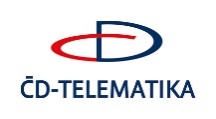 Smlouva o zajištění poskytování služeb v mobilních sítích O2ve vazbě na ČD – Telematika a.s.Zvláštní ujednáníIndividuální nabídka mobilní služby:Poskytovatel poskytne Účastníkovi pro Služby určené ke služebním účelům (program JOB) následující:Volání / Volání + Data SpecialCeny jsou uvedeny bez aktuální sazby DPH. Ceny za sazby jsou v Kč za minutu. Součást Profilu je podrobný elektronický účet.Účtovací interval (tarifikace) pro národní volání a videovolání: První minuta celá a dále pak po sekundách.Součástí všech tarifů je služba Team Combi, jejíž poplatek je zahrnut do měsíčního paušálu tarifu.SMS a ostatníCeny jsou uvedeny bez aktuální sazby DPH. Ceny za sazby jsou v Kč za SMS/MMS.Provoz v zóně EUCeny jsou uvedeny bez aktuální sazby DPH. Ceny jsou v Kč za minutu/SMS.MMS v zóně EU (s tarifem Svět Basic): 3,90 Kč bez DPHMezinárodní volání a videovoláníÚčastník této smlouvy získá 30 % slevu na mezinárodní hovory. Sleva platí pro všechny tarify uvedené v této Rámcové dohodě. Sleva se počítá z ceny dle aktuálního Ceníků pro firemní zákazníky O2 (Provozovatele).Svět BasicPoskytovatel se zavazuje Účastníkovi po dobu trvání této dohody účtovat za odchozí/příchozí roaming v zemíchuvedených v níže připojené tabulce cenu podle níže uvedené tabulky:Ceny jsou v Kč za 1 min. bez DPH, 1 odchozí SMS/MMS/MB. Ceny za odchozí/příchozí roaming v zemích v tabulce neuvedených se řídí platným ceníkem společnosti O2 (Provozovatele). Výše uvedené rozdělení zón a sazby (ceny) za odchozí/příchozí roaming se uplatní pouze v kombinaci s některým z tarifů uvedených v této příloze shora v tabulce Volání.Internet v mobiluCeny jsou uvedeny v Kč bez aktuální sazby DPH.Po vyčerpání objemu dat dojde ke snížení přenosové rychlosti datového připojení na 64/32 kbit/s, nikoliv k zastavení datových přenosů.Připojení do sítě prostřednictvím technologie 5G bude poskytnuto za 80,- Kč bez DPH/SIM/měs. nebo dle ceny uvedené za využití technologii 5G v aktuálním „Ceníku volitelných služeb“, pro firemní zákazníky O2. Dle toho, která z těchto cen bude nižší.Mobilní internet*Tarif Mobilní Internet Special (FUP 100 GB v ČR) bude Účastníkovi poskytnut v celkovém počtu na max. 150 ks SIM, a to pouze za předpokladu, že Účastník bude službu Mobilní internet užívat v souladu s jejími podmínkami specifikovanými Ceníkem a touto Smlouvou. Tarif neobsahuje datový EU LIMIT je určený pro ČR. **Maximální rychlosti tarifu Mobilní Internet Unlimited je 2 Mb.Ceny jsou uvedeny v Kč bez aktuální sazby DPH. Služba je v souladu s čl. 4.1 Všeobecných podmínek Provozovatele pro poskytování služeb určena k osobnímu užívání, a to výhradně Účastníkem. Služba není určena k jejímu sdílení ani pro komunikaci či přenos dat mezi stroji. Z tohoto důvodu nesmí Účastník bez předchozího písemného souhlasu Poskytovatele umístit SIM kartu, jejímž prostřednictvím službu užívá, do zařízení určeného primárně ke sdílení služby nebo do zařízení umožňujícího komunikaci nebo automatický přenos dat mezi stroji. Užívání služby v rozporu s uvedenými podmínkami není zahrnuto v paušální ceně služby. Kromě přerušení poskytování služeb je Poskytovatel oprávněn Účastníkovi zpoplatnit služby, které byly tímto způsobem zneužity, sazbou 1,00 Kč bez DPH (1,21 Kč včetně DPH) za 1 MB. V případě opakovaného zneužití služeb může Poskytovatel službu rovněž zrušit.Připojení do sítě prostřednictvím technologie 5G bude poskytnuto za 80,- Kč bez DPH/SIM/měs. nebo dle ceny uvedené za využití technologii 5G v aktuálním „Ceníku volitelných služeb“, pro firemní zákazníky O2. Dle toho, která z těchto cen bude nižší.Po vyčerpání objemu dat dojde ke snížení přenosové rychlosti datového připojení na 64/32 kbit/s, nikoliv k zastavení datových přenosů.Datový roamingMobilní internet pro stroje a zařízení (M2M)Jiné podmínky a cenynedotovaný aktivační poplatek bude poskytnut za 0,83 Kč /SIM bez DPHvýměna SIM karty za SIM kartu včetně doručení na adresu Účastníka v ČR, bude poskytnuta za 0,- Kč /SIM bez DPHPoskytovatel poskytne Účastníkovi na požádání odolné SIM karty za 59,- Kč bez DPH/SIMslužba Dočasné odpojení SIM karty na prázdniny bude poskytnuta za 0,- bez DPH/SIM/měs. Účastník je oprávněn využít autorizované prodejny O2 k vyřízení požadavků. Současně je oprávněn bezplatně využívat standardní objednávkový portál O2 (Moje O2), tím není dotčeno právo Poskytovatele účtovat vybrané úkony dle této Smlouvy nebo dle Ceníku, nejsou-li sjednány v této Smlouvě. Pro úplnost smluvní strany uvádějí, že v případě rozdílu cen Smlouvy a Ceníku bude pro potřeby účtování vybraného úkonu použita vždy nižší stanovená cena.Ceny a dodávky mobilních telefonů vč. příslušenství a dalších zařízení sloužících k elektronické komunikaci v mobilní sítiPoskytovatel prostřednictvím společností O2 poskytne Účastníkovi 5 % slevu na mobilní telefony a 10 % slevu na příslušenství k mobilním telefonům dle nabídky O2 (slevu nelze kombinovat s jinou slevou nebo speciální nabídkou na nákup koncových zařízení nebo příslušenství).Poskytovatel poskytne Účastníkovi prostřednictvím partnera (SETOS spol. s r.o.) slevu na mobilní telefony značky Samsung, Sony, Nokia a jejich příslušenství, a to ve výši min. 6 % z prodejní ceny. Ostatní ceny budou dle aktuální nabídky partnera Poskytovatele. Cena přepravného je 75 Kč za každých započatých 45 000,- Kč nákupu. Osobní odběr na prodejnách partnera je zdarma.U poptávek mobilních telefonů a/nebo příslušenství nad 30 ks nebo odhadované vyšší nad 40 000,- Kč lze zažádat Poskytovatele o speciální množstevní slevu.Účastník bere na vědomí, že shora uvedené zvýhodněné obchodní podmínky (slevy) není možné kombinovat s jinými slevami či krátkodobými marketingovými akcemi (KMA) poskytovanými ze strany Provozovatele nebo Poskytovatele na Služby a Zboží objednané.Účastník a Další účastníci berou na vědomí, že shora uvedené zvýhodněné obchodní podmínky (slevy) není možné kombinovat s jinými slevami či krátkodobými marketingovými akcemi (KMA) poskytovanými ze strany O2. Služby objednané Účastníkem či Dalším účastníkem za trvání této Rámcové dohody budou (po dobu jejího trvání) bez dalšího účtovány dle shora uvedených cenových podmínek (nikoli dle cenových podmínek jiných slev či krátkodobých marketingových akcí).Manipulační poplatkyPoskytovatel bude účastníkovi za poskytované služby účtovat měsíčně následující manipulační poplatky v Kč:Poznámka:Veškeré uvedené ceny v této příloze jsou konečné a po všech poskytovaných slevách bez DPH. Ostatní ceny neuvedené v tomto ceníku jsou poskytované dle Ceníku O2: Ceník základních služeb pro firemní zákazníky a Ceník volitelných služeb pro firemní zákazníky.TarifMěsíčnípaušálVolání/ videovoláníO2 mobil ČRVnitrostátní volání /videovoláni v rámcislužby Team CombiVolánípevné sítěČRVolání/ videovoláníČR ostatnímobilní sítěObjem datv ČRProfil 11,000,100,000,900,90-Profil Neomezený205,000,000,000,000,00-Profil 1 + Data Special601,000,100,000,900,90Bez omezení(Násobky50 GB)Profil Neomezený + Data Special805,000,000,000,000,00Bez omezení(Násobky50 GB)ProfilSMS mobilní O2a pevné sítě ČRSMS do ostatníchmobilních sítí ČRSMS nazahraniční číslaMMS(mobilní sítě ČRa zahraničí)Profil 10,300,303,003,00Profil Neomezený0,000,003,003,00Profil 1+ Data Special 0,300,303,003,00Profil Neomezený + Data Spacial0,000,003,003,00TarifVolání odchozív zóně EUSMS v zóně EUProfil 10,900,30Profil Neomezený0,000,00Profil 1 + Data Special0,900,30Profil Neomezený + Data Special0,000,00Zóna/zeměVolání v rámci zónya do ČRPříchozí hovorySMSMMSZbytek Evropy18,0012,001,503,90Ostatní27,5022,503,003,90TarifMěsíční paušálInternet v mobilu S (200 MB)49,00Internet v mobilu M (1,5 GB)84,00Internet v mobilu L (3 GB)152,00Internet v mobilu L+ (5 GB)260,00Internet v mobilu XL (10 GB)330,00Internet v mobilu XXL (20 GB)415,00TarifMěsíční paušálObjem obnoveníobjemu datCena obnoveníobjemu datMobilní internet Business M (1,5 GB)133,00dle Ceníkudle CeníkuMobilní internet Business L (3 GB)178,00dle Ceníkudle CeníkuMobilní internet Business L (5 GB)260,00dle Ceníkudle CeníkuMobilní internet Business XL (10 GB)330,00dle Ceníkudle CeníkuMobilní internet Business XXL (20 GB)415,00dle Ceníkudle CeníkuMobilní internet Special (100 GB v ČR)*600,00100 GB600,-Mobilní Internet Unlimited**580,00neuplatní seneuplatní seOpakující se roamingové datové balíčky - zóna EUVolné jednotkyKč bez DPHEvropa opakovaný XS65 MB18Evropa opakovaný S325 MB90Evropa opakovaný M650 MB170Evropa opakovaný L1,3 GB350TarifMěsíční paušál bez DPHO2 Machine Neomezený89,00  Správa hlasové SIM7,-  Elektronická faktura0,-  Správa datové SIM2,-  Písemný SÚ15,-  Zaslání písemné faktury13,-  Elektronický SÚ0,-